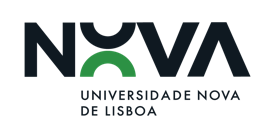 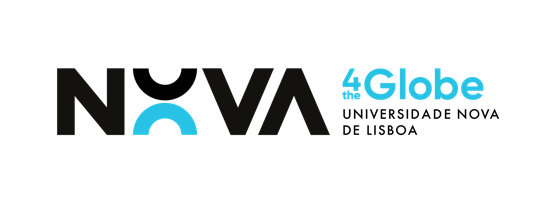 NOVA SCIENCE DAYNOVA SUSTAINABILITY WEEKUnidade Orgânica | Unidade de Investigação:Unidade Orgânica | Unidade de Investigação:Título do Projeto de Investigação:Título do Projeto de Investigação:Responsável (nome | email): Responsável (nome | email): Qual o(s) ODS(s) predominante(s) do projeto (máx 3)? Qual o(s) ODS(s) predominante(s) do projeto (máx 3)? Descrição do Projeto [máx 150 palavras; descreva como o projeto dá um contributo explícito ao(s) ODS(s) identificados; inclua um link se disponível e adequado]:Descrição do Projeto [máx 150 palavras; descreva como o projeto dá um contributo explícito ao(s) ODS(s) identificados; inclua um link se disponível e adequado]:Haverá disponível uma banca e acesso a eletricidade.Retornar até 30/06/22 para nova.research@unl.ptHaverá disponível uma banca e acesso a eletricidade.Retornar até 30/06/22 para nova.research@unl.pt